Школьный тур олимпиады младших школьников. Задания по окружающему миру (3 класс).2022-2023 учебный год1. Найдите в каждой строчке "лишнее слово" (подчеркни его).За каждый правильный ответ 1 балл.Ухо, язык, нога, глаз, нос.Термометр, ножницы, флюгер, микроскоп.Сосна, пихта, ольха, лиственница.Луна, Земля, Солнце, Колумб.Россия, Франция, Санкт-Петербург, Германия.Лучина, телевизор, лапти, карета.Пингвин, кит, страус, аист.Гейзер, компас, барометр, термометр.Осина, ольха, лиственница, берёза.Метель, роса, снеговик, сугроб.2. Ответьте, верны ли утверждения (Запишите в таблице: да или нет).За каждый правильный ответ 1 балл.Смена времён года происходит потому, что Земля вращается вокруг своей оси.Перелётные птицы (ласточки, аисты) улетают на юг, чтобы вывести там потомство.Природа может обойтись без человека, а человек без природы - нет.Россия расположена на материке Евразия.В лесу растут древесные и травянистые растения.Зимой крот впадает в спячку, потому что не может в этот период найти пищу.3. Соедини линиями слова в правом и левом столбиках.За каждый правильный ответ 1 балл.       Язык        Кожа        Глаза        Уши         Нос4. Выбери правильный ответ.За каждый правильный ответ 1 балл1. Малыш порезал палец. Какое растение подойдет для оказания первой помощи?         Ландыш.    Крапива.     Мать-и-мачеха2. После болезни девочка долго кашляла. Ей посоветовали собрать растение, которое быстро избавит от кашля.        Лютик.  Клюква.  Мать-и-мачеха3.Мальчик упал, разбил колено. Какое растение следует приложить на место ссадины?         Мать-и-мачеха.    Лопух.      Подорожник4.Какая лесная ягода поможет, если при простуде поднялась температура?         Черника.   Малина.  Ежевика. 5. Выбери правильный ответ. (3 балла)Тёмные пятна на льду замёрзшего водоёма свидетельствуют о том,  что скорее всего, в этом месте а) лёд очень прочный;б) лёд очень тонкий;в) скопилось много рыбы;г) большая глубина;
д) очень мелко.6. Найдите в рассказе ошибки, подчеркните их.За каждый правильный ответ 1 баллНаступила осень. Со всех деревьев опадают последние листья. Животные готовятся к зиме. Некоторые птицы улетают на юг. Это журавли, кукушки, синицы, грачи. Заяц, ёж, лиса меняют шубки на более тёплые и густые. Белка и ёж делают запасы, медведь и крот засыпают до весны7. Запиши ответы:За каждый правильный ответ 1 баллНазвание государства, в котором ты живёшь ________________________________Столица нашего государства ______________________________________________В каком регионе ты живёшь_______________________________________________Смоленская область – родина известных людей (напиши имя и фамилию не менее 2-х известных людей):____________________________________________________В конституции нашей страны записаны _____________ и ______________ граждан.К государственным символам относятся: ____________________________________8. Напиши 5 названий птиц на букву «С» и 5 названий рыб на буку «К».За каждый правильный ответ 1 баллПтицы:______________________________________________________________________________________________________________________________________________________________________________________________________________Рыбы:________________________________________________________________________________________________________________________________________9.  Выбери букву правильного ответа.За каждый правильный ответ 1 баллГде у кузнечика ухо?
а) на голове
б) на спине
в) на ногеСамая высокая трава?
а) бамбук
б) камыш
в) эвкалиптК какой группе относятся животные, которые часть жизни проводят на земле, а часть в воде?
а) рыбы
б) пресмыкающееся
в) земноводныеЧто помогает человеку обдумывать разные сведения об окружающем мире?
а) воображение?
б) память?
в) мышление?Как называется самая необходимая для жизни человека звезда?
а) Полярная звезда
б) Солнце
в) созвездие КассиопеяУкажите главное свойство почвы:
а) наличие минеральных солей
б) наличие воды
в) плодородиеЧто для птиц зимой страшнее:
а) голод
б) холод10. Реши экологические задачи (4 балла).1. Летом за сутки лось съедает 35 кг листьев, травы. Сколько корма потребуется ему в течение 30 дней? ______________________________________________________________________________________________________________________________________________2. Бумага, брошенная вами в лесу, будет лежать 2 года. Консервная банка – в 15 раз дольше, а полиэтиленовый пакет – на 100 лет больше консервной банки. Сколько лет пролежит в лесу брошенный полиэтиленовый пакет?______________________________________________________________________________________________________________________________________________11. Прочитай. Есть такая народная поговорка: «В воде искупался, да сух остался». О ком так говорят и почему? Запиши ответ.2 балла____________________________________________________________________________________________________________________________________12. Укажи стрелкой, что к чему приводит. За каждый правильный ответ 1 балл13. Прочитай текст. Всё в природе взаимосвязано. Лес является домом для многих животных, а что они ему дают взамен? Выбери из  предложенного и отметь кружком правильные ответы:А) опыляют цветы;Б) распространяют семена и плоды растений;В) рыхлят землю;Г) регулируют численность других животных. (1 балл)14. Прочитай. Узнай материки по описанию. Запиши их названия.( 2 балла)А) Я самый маленький материк, с самым сухим климатом, и весь я (полностью) нахожусь в Южном полушарии._______________________________________________________________________Б) Из всех материков я самый большой по площади._______________________________________________________________________15. Кто из детей в возрасте до 14 лет  нарушает правила и почему?  Напиши.(2 балла). 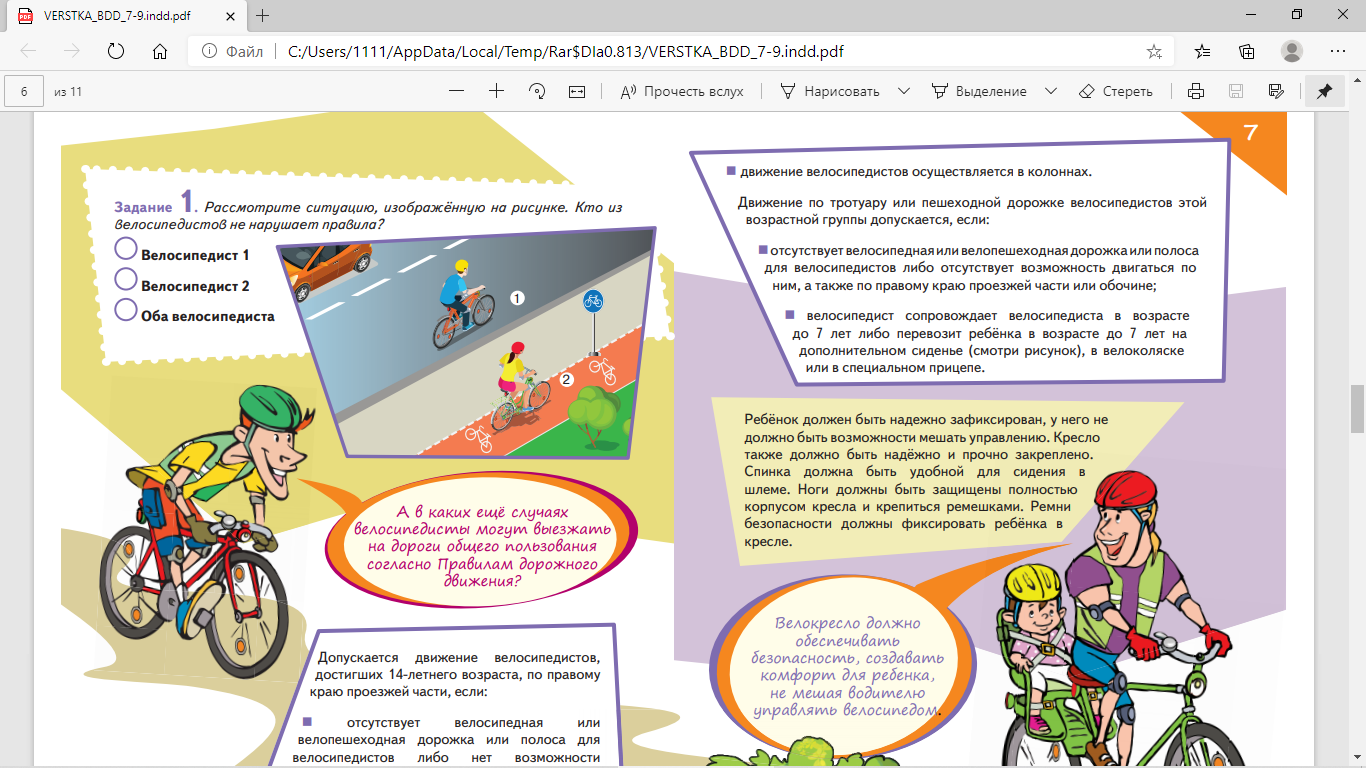 __________________________________________________________________________________________________________________________________________________________________________16. Какой из этих знаков обозначает место, где можно переходить проезжую часть дороги? Обведи нужную букву возле знака.( 1 балл)а)     б)      в)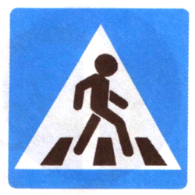 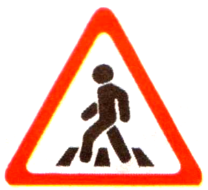 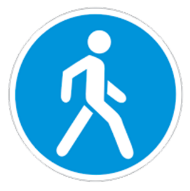 Всего  72 баллаПобедитель 68-72Призёр  48-67Время выполнения олимпиадной работы 90 минут.Ответы.Задание №1        1. Ухо, язык, нога, глаз, нос.Термометр, ножницы, флюгер, микроскоп.Сосна, пихта, ольха, лиственница.Луна, Земля, Солнце, Колумб.Россия, Франция, Санкт-Петербург, Германия.Лучина, телевизор, лапти, карета.Пингвин, кит, страус, аист.Гейзер, компас, барометр, термометр.Осина, ольха, лиственница, берёза.Метель, роса, снеговик, сугроб.Задание № 2 (по 1 баллу за верный ответ)Задание №3.По одному баллу за правильный ответ.ЯзыкКожаГлазаУшиНосЗадание №4. За каждый правильный ответ 1 балл.Мать-и-мачехаМать-и-мачехаПодорожникМалинаЗадание №5.  (1 балл)б).  Лёд очень тонкийЗадание №6. Найдите в рассказе ошибки, подчеркните их (по 1 баллу за верный ответ).Наступила осень. Со всех деревьев опадают последние листья. Животные готовятся к зиме. Некоторые птицы улетают на юг. Это журавли, кукушки, синицы, грачи. Заяц, ёж, лиса меняют шубки на более тёплые и густые. Белка и ёж делают запасы, медведь и крот засыпают до весны.Задание №7 За каждый ответ 1 балл.РоссияМоскваСмоленская область Гагарин, Твардовский и другиеПрава и обязанностиГимн, герб, флаг Задание №8. За каждый правильный ответ 1 балл.Задание №9.Выбери букву правильного ответа (по 1 баллу).Где у кузнечика ухо?
а) на голове
б) на спине
в) на ноге Самая высокая трава?
а) бамбук 
б) камыш
в) эвкалиптК какой группе относятся животные, которые часть жизни проводят на земле, а часть в воде?
а) рыбы
б) пресмыкающееся
в) земноводныеЧто помогает человеку обдумывать разные сведения об окружающем мире?
а) воображение?
б) память?
в) мышление?Как называется самая необходимая для жизни человека звезда?
а) Полярная звезда
б) Солнце
в) созвездие КассиопеяУкажите главное свойство почвы:
а) наличие минеральных солей
б) наличие воды
в) плодородиеЧто для птиц зимой страшнее:
а) голод
б) холодЗадание №10. 1050 кг (2 балла)30 лет пролежит банка, 130 лет пролежит пакет. (2 балла)Задание №11.Так говорят о гусе или утке или других водоплавающих птицах. Их перья не смачиваются водой благодаря маслянистой смазке, которая вырабатывается особыми железами в основании  хвоста. Эту смазку птицы клювом наносят на перьяЗадание №12.Укажи стрелкой, что к чему приводит. (4 балла)Задание №13. 1 балл за все правильно выбранные ответы, если выбрано 3 ответа или менее,  это 0 баллов.А), Б), В), Г)Задание №14. (2 балла)а) АвстралияБ) ЕвразияЗадание №15. (2 балла)Нарушает  велосипедист №1.  Велосипедист осуществляет движение по проезжей части дороги.Задание №16. (1 балл)а)Всего  72 баллаПобедитель 68-72Призёр  48-67123456Орган зренияОрган слухаОрган обонянияОрган вкусаОрган осязанияБраконьерствоОбмеление рекВыброс выхлопных газов автомобилямиИсчезновение видов животныхЗаготовка древесиныЗагрязнение воздухаВырубка леса по берегам рекУменьшение количества лесов на земле123456нетнетдадададаОрган зренияОрган слухаОрган обонянияОрган вкусаОрган осязанияБраконьерствоОбмеление рекВыброс выхлопных газов автомобилямиИсчезновение видов животныхЗаготовка древесиныЗагрязнение воздухаВырубка леса по берегам рекУменьшение количества лесов на земле